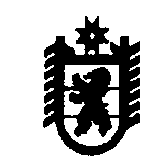 П Р О Т О К О Л заседания комиссии по предупреждению и ликвидации чрезвычайных ситуаций и обеспечению пожарной безопасностиОлонецкого национального муниципального районаг. Олонец14 июля 2021 г.											       № 10Председательствовал: Мурый В.Н., глава администрации Олонецкого национального муниципального района (далее – района), председатель комиссии по предупреждению и ликвидации чрезвычайных ситуаций и обеспечению пожарной безопасности района (далее – КЧСиОПБ района).РЕШИЛИ:1.1. Главам администраций района и сельских поселений:1.1.1. Проработать вопрос увеличения, а при использовании восполнения, резервных фондов муниципальных образований для ликвидации чрезвычайных ситуаций.Срок: до 16.07.2021;1.1.2. обеспечить содержание наружных систем противопожарного водоснабжения в рабочем состоянии (пожарных водоемов, пирсов, гидрантов), а также ремонт и содержание подъездов к источникам противопожарного искусственного и естественного водоснабжения;1.1.3. обеспечить информирование населения о соблюдении правил пожарной безопасности в лесах, действиях в случая возникновения лесного пожара. Активизировать разъяснительную и профилактическую работу с населением по соблюдению требований пожарной безопасности путем размещения необходимой информации на интернет-сайтах муниципальных образований,  в периодической печати, радио, путем распространения среди населения памяток по соблюдению требований пожарной безопасности;1.1.4. обеспечить готовность добровольных пожарных дружин, имеющихся на территориях населенных пунктов; 1.2. Главам администраций Видлицкого и Коверского сельских поселений обеспечить выполнение противопожарных мероприятий, проведение опашки и создание зон безопасности (противопожарных разрывов, минерализованных полос) в населенных пунктах, подверженных угрозе лесных пожаров.1.3. Администрации района в случае возникновения крупных лесных пожаров, создании реальной угрозы жизни населения своевременно вводить режим чрезвычайной ситуации на соответствующих территориях.1.4. Рекомендовать ГКУ РК «Олонецкое центральное лесничество»:1.4.1. провести уточнение расчетов сил и средств, привлекаемых к тушению лесных пожаров в соответствии Планом тушения лесных пожаров. Информацию направить в администрацию района. Срок: до 16.07.2021;1.4.2. направить в администрацию района информацию о заключении арендаторами лесных участков договоров на тушение лесных пожаров с ГБУ РК «Карельский центр авиационной и наземной охраны лесов».Срок: до 16.07.2021;1.4.3. совместно с ОНДиПР Олонецкого и Питкярантского районов УНДиПР ГУ МЧС России по Республике Карелия, органами местного самоуправления района обеспечить проведение лесопожарной пропаганды среди населения в средствах массовой информации, в населенных пунктах, местах выполнения работ и массового отдыха людей;1.4.4. обеспечить в установленном порядке возбуждение дел об административных правонарушениях в отношении лиц, нарушивших Правила пожарной безопасности в лесах, и принятие мер, направленных на устранение выявленных нарушений.1.5. Рекомендовать арендаторам лесных участков:1.5.1. обеспечить постоянную готовность сил средств, привлекаемых к тушению лесных пожаров, наличие систем и средств обнаружения и тушения лесных пожаров, укомплектованность противопожарного инвентаря;1.5.2. обеспечить создание резерва горюче-смазочных материалов, оснащения и оборудования, необходимого запаса продуктов питания на период обеспечения работ по ликвидации лесных пожаров;1.5.3. обеспечить установку на участках леса, у дорог, в местах работ и отдыха в лесу средств наглядной агитации, на темы охраны лесов от пожаров;1.5.4. обеспечить содержание лесовозных дорог и дорог противопожарного назначения, их доступность для проезда пожарной техники.1.6. Рекомендовать АУ РК «Карельский центр авиационной и наземной охраны лесов»: 1.6.1. закрепить малое противопожарное формирование за территорией ГКУ РК «Олонецкое центральное лесничество» для тушения возникающих лесных пожаров. Информацию о принятом решении направить в администрацию района.Срок: 21.07.2021;1.6.2. обеспечить тушение возникающих лесных пожаров на территории Олонецкого района.1.7. Рекомендовать ОНДиПР Олонецкого и Питкярантского районов УНДиПР ГУ МЧС России по Республике Карелия: 1.7.1. обеспечить готовность пожарных расчетов к тушению лесных и торфяных пожаров, пожаров на землях сельхозназначения, с целью исключения возможности воздействия лесных пожаров на населенные пункты;1.7.2. обеспечить в установленном порядке возбуждение дел об административных правонарушениях в отношении физических и юридических лиц, нарушивших Правила пожарной безопасности в лесах, Правила противопожарного режима в Российской Федерации и принятие мер, направленных на устранение выявленных нарушений;1.7.3. активизировать информирование населения через СМИ о соблюдении требований пожарной безопасности;1.7.4. провести проверку проведения профилактических мероприятий, направленных на недопущение перехода лесных пожаров на населенные пункты.1.8. Рекомендовать Хвойному лесничеству - филиалу ФГКУ "УЛХиП» Минобороны России обеспечить постоянную готовность сил и средств к обнаружению и тушению лесных пожаров на землях Министерства обороны.1.9. ЕДДС МКУ «ЦИХО» обеспечить взаимодействие и своевременный обмен информацией о лесопожарной обстановке, выявлении и ходе тушения возникших лесных пожаров с  пунктом диспетчерского управления ГКУ РК «Олонецкое центральное лесничество» и диспетчерской службой ФГАУ "Оборонлес» Минобороны России.Председатель КЧСиОПБ района       							       В.Н. МурыйI. Об обеспечении пожарной безопасности в лесах